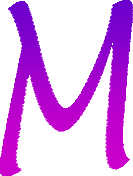 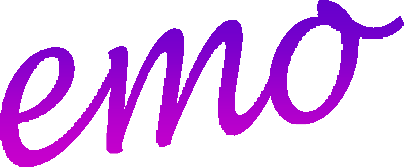 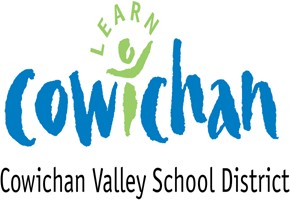 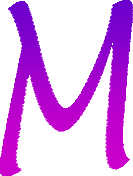 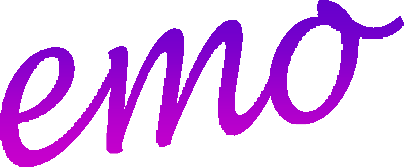 TO:	CUPE / USWFROM:	Vanessa A. Lysne, Human Resources Officer DATE:	May 26, 2020RE:	Vacation Days and Banked Time Please ensure all 2019/20 vacation days and banked time is used prior to June 26th. Please:discuss with your supervisor when you would like to take them; fill out a leave app (available on district website or from sites or Operations)have your supervisor sign the leave app;ensure it gets to payroll/HR;report your absence to the CUPE dispatch line;  or USW to your manager or normal process.If you are unsure how many days you have left to use, please contact cupepayroll@sd79.bc.ca or for USW, payrollbudget@sd79.bc.ca asap.Thank you,Vanessa A. Lysne Human Resources Officercc: CUPE